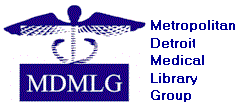 Membership Services Annual ReportJune 7, 2018The membership for 2017-2018 consists of the following:*Number includes 1 scholarship winner whose membership fee was waived.The numbers as compared to 2016-2017:Institutional memberships decreased by 1Regular membership decreased by 6Student memberships decreased by 1Emeritus memberships stayed the sameThere were 2 new membersThe overall income decreased by $260.00Renewal notices were sent out via the listserv and posted on the website. The renewal form was made available on the website with payment accepted via check or PayPal.The updated student list of members was sent to the MSHLA Membership Services Chair to notify them for the reciprocal membership. New member contact information was sent to the Public Relations/Outreach Chair throughout the year. The updated Membership List was sent to the webmaster and was posted to the MDMLG Members Only portion of the website.Respectfully submitted,Stephanie StebensMembership ServicesMembership TypeNumber of MembersRenewal AmountIncomeInstitutional17$50.00$850.00Regular36$35.00$1,260.00Student4*$15.00$45.00Emeritus8$15.00$120.00Total$2,275.00